Mulheres na Engenharia: Quebrando ParadigmasHelenluciany Cechinel - hlcechinel@gmail.com Matheus Fellipe Fabro  – matheusf.fabro@hotmail.com1Matuzalém Muller dos Santos - matuzalemmuller@gmail.com1Eraldo Silveira e Silva – eraldo@ifsc.edu.brRESUMOEste relato apresenta as experiências e resultados  obtidos com o projeto “Mulheres na Engenharia: quebrando paradigmas” (APROEX N°. 03/2014/PROEX – IFSC-SJ), desenvolvido com a Escola Presidente Juscelino Kubitschek e estendido para o âmbito do IFSC - Campus São José. O projeto visou o despertar da vocação para a carreira das engenharias no gênero feminino. Foram realizadas  oficinas  de programação e robótica de caráter motivacional,  além de palestras e mesas redondas de debate.PALAVRAS-CHAVE Gênero. Carreira da Engenharia. Educação. Mulheres.ABSTRACTThis paper presents the results and experiences of the project "Women in the Engineering: Breaking Paradigms". It was developed in partnership with the Elementery and High School Presidente Juscelino Kubitschek and extended to technical education at IFSC - Campus São José. The project aimed the awakening for the career of engineering in female gender. The performed activities include motivational  workshops of programming and robotics, talks and round tables.KEYWORDS: Gender. Engineering. Education. Women. 1 RELATO DE EXPERIÊNCIA 	O projeto  “Mulheres na Engenharia: quebrando paradigmas” foi uma proposta de ação de alunos e professores do IFSC - Campus São José no sentido de contribuir com a redução do desequilíbrio de gênero nas áreas de ciência e tecnologia.  O objetivo geral foi o  despertar vocacional de alunas do ensino médio para carreiras da engenharia, em particular da área das Telecomunicações.  Uma das motivações do projeto foi a assimetria no preenchimento das vagas do curso de engenharia de telecomunicações do campus (entre 10% a 35% das vagas ocupadas a cada semestre), e que se constitui em um fenômeno mundial (HILL;CORBETT;ST.ROSE; 2010).	O projeto foi inicialmente desenvolvido juntamente com a escola de ensino médio Presidente Juscelino Kubitschek, em Areias, São José-SC, e foi estendido para o ensino técnico integrado e da engenharia do próprio campus. A primeira decisão de consenso dos membros do projeto foi o de ser inclusivo em termos de gênero: mulheres e homens devem ser esclarecidos. Em segundo lugar, decidiu-se prioritariamente trabalhar com alunos do segundo e terceiro ano do ensino médio, com a intenção de se conseguir adeptos da carreira da engenharia em curto prazo. Cada atividade foi precedida de uma exposição das questões relacionadas a procura da carreira da engenharia pelo gênero feminino. As atividades escolhidas foram  centradas em: (i) oficinas de programação e robótica, (ii) palestras, e (iii) mesa redonda envolvendo profissionais e alunos da engenharia. 	No segundo semestre do ano de 2014 foram realizadas oficinas com os alunos da EEB Juscelino Jubitschek, utilizando problemas de lógica e o software de programação Scratch (RESNICK et al, 2009) uma ferramenta lúdica para ensino de programação.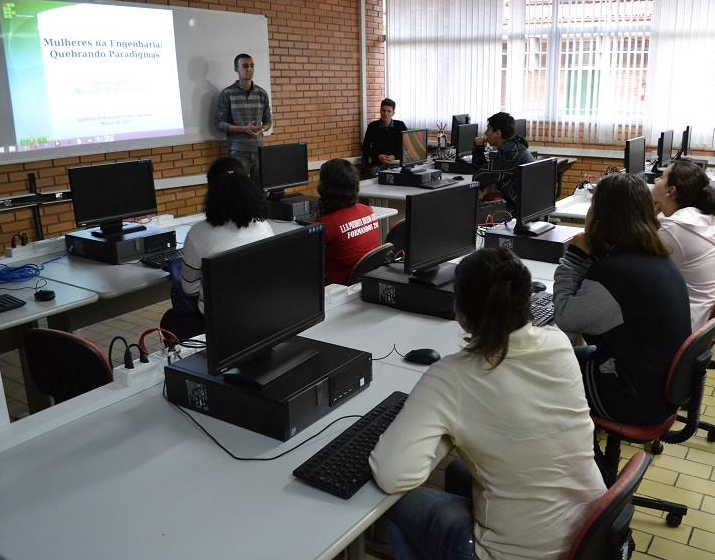 Figura 1: Oficina do projeto.FONTE: Autores/Colaboradores.	Em 2015 foram adquiridos kits educacionais Lego Mindstorm EV3 para tornar as oficinas (Figura 1)  ainda mais atrativas e dinâmicas, além de proporcionar aos alunos a possibilidade de praticar o desenvolvimento cruzado, prática comum no desenvolvimento de sistemas embarcados. 	O kit de programação do robô EV3 possibilita ao usuário montar a estrutura do hardware com um Lego convencional. A programação é efetuada de forma simples, sequenciando blocos. Após finalizar a programação, o programa pode ser exportado para o console principal do kit através de uma conexão USB.  No final do projeto, decidiu-se por usar a plataforma Arduino abrindo a possibilidade de acrescentar experimentos com conceitos básicos  em Telecomunicações.      Outra modalidade de atividade foram as palestras realizadas pelos professores participantes do projeto e convidados. Os bolsistas do projeto e alunos do curso de Engenharia de Telecomunicações, em sua maioria meninas, também organizaram palestras que relataram experiências de intercâmbio internacional  e de desenvolvimento de projetos de pesquisa e extensão efetuados na instituição. As palestras tiveram como objetivo quebrar preconceitos, romper com estigmas associados à área e mostrar o potencial feminino na ocupação de cargos neste domínio. 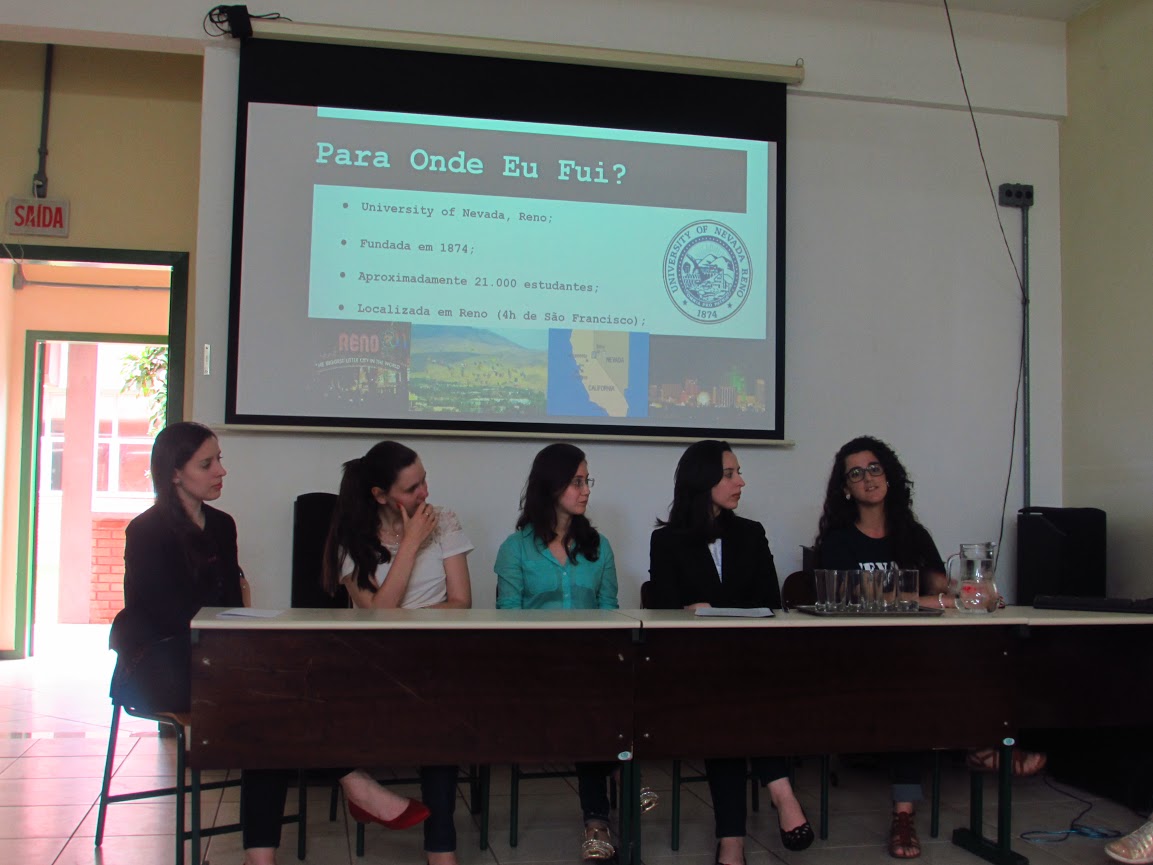 Figura 2:  Mesa Redonda – Alunas de intercâmbioFONTE: Autores/Colaboradores. 	As mesas redondas possibilitaram aos alunos a oportunidade de interagir com os membros do projeto. Os bolsistas buscaram falar sobre a experiência de estudar na instituição, compartilhando com os estudantes a própria experiência de ministrar oficinas. As alunas contaram suas experiências de intercâmbio (Figura 2)  com detalhes, desde a aceitação pelas instituições de destino até o cotidiano no período acadêmico. 	As professoras do curso de Engenharia de Telecomunicações também compartilharam experiências (Figura 3) de formação acadêmica, mercado empresarial e tripla jornada. A proposta era que as alunas pudessem se espelhar nas diferentes realidades vividas pelas professoras, fomentando a reflexão de como é o ambiente de trabalho nessa área para as mulheres e como é conciliar a vida profissional e pessoal, relacionando questões como maternidade e sobrecarga de atividades.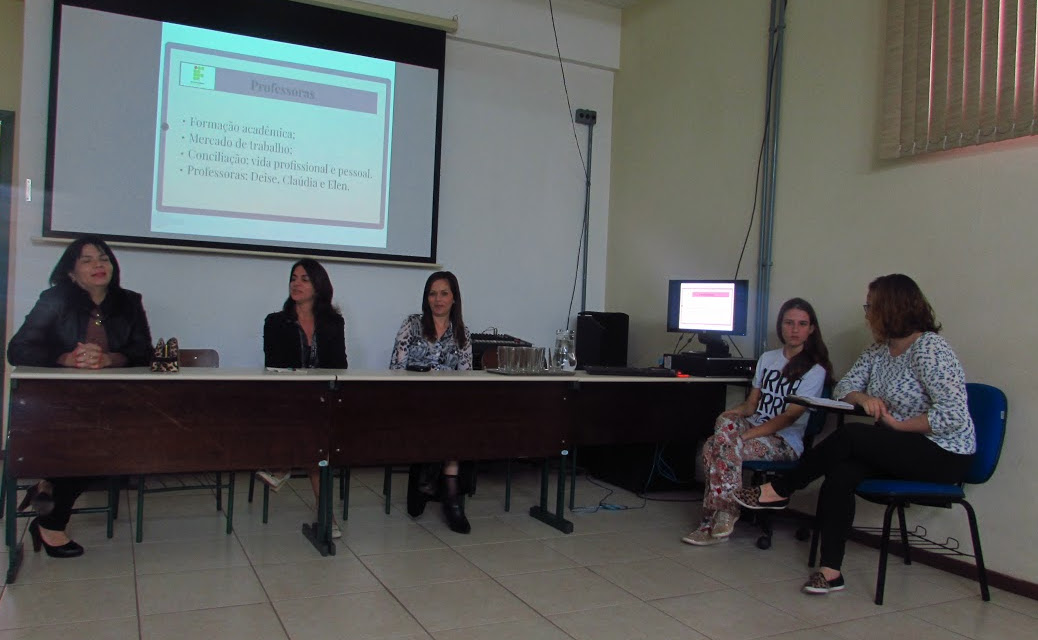 Figura 3:  Mesa Redonda – Professoras da engenharia e bolsistas/colaboradorasFONTE: Autores/Colaboradores. 	Os resultados do projeto foram bastante animadores.  Muitas alunas e alunos se mostraram motivados a prosseguir na carreira das engenharias. Os  bolsistas/colaboradores  responsáveis pelas oficinas e organização de eventos também tiveram um ganho pessoal inestimável. Novos projetos de extensão propostos em 2016 visam dar continuidade do projeto, com variações de foco, mas usando a experiência e os recursos adquiridos.	Agradecimentos: agradecemos a todos servidores e alunos envolvidos no projeto, em particular as Professora Cristiane Vidal, que semeou a ideia inicial, e a Professora Daniela Scaranto que organizou os trabalhos do lado da escola parceira.2 REFERÊNCIASHILL, Catherine; CORBETT, Christianne; ST.ROSE, Andresse. Why So Few? Woman in Science, Technology, Engineering, and Math. February 2010. Disponivel em <http://www.aauw.org/files/2013/02/Why-So-Few-Women-in-Science-Technology-Engineering-and-Mathematics.pdf > Acessado: 30 de Maio de 2015. Resnick, M.; Silverman, B.; Kafai, Y.; Maloney, J.; Monroy-Hernández, A., Rusk, N., Silver, J. Scratch: programming for all. Communications of the ACM, 52(11), 60–67, 2009. 